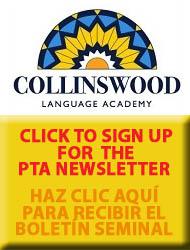 PTA Meeting MinutesThursday, September 6, 20188:30 am – Media CenterAttending: Carolyn Rodd, Aida Torres, Valerie Glenn, Kerry Richman-Connors, Sarah Jacques, Becca Kuccera, Ruth Medina, Bianca Alvarado, Jen Roshacker, Roberta Cianfrone, Devan Cupid, Michele Kelleher, Kim Tyson, Julie Crawford, Gary Ritter, Maria Koppany, Rona Karacoava, Stacy Holiday, Anna-Catherine Fowler, Whitney Hargett, Michelle Smolowitz, Maritza Zaragoza, Venice Belliard, Veronica Garcia, Damon Ford, Leydi Espinal, Laura Wales, Raynetta Baines, Suzi Allora, Samantha DeRosa, Teela Depena, Diaria Torres, Zana lord, Sherry Sample, Amy McNair, Charla Fields, Hanna Auckland, Elizabeth Brackett, Wesley Gaines, Robin McGettigan, Ricki Demaria, Tanya Clark, Maritza Zaragoza, Venice Bellianc, Christina Pasola, Brook Neuman, Suzanne Fernandez, Tiffany Daniel Call to order at 8:35 am.  Welcome/Introduction of Board Members & Committee ChairsSolicited volunteers for compliment bowl and aligned on frequency.MonthlySolicited volunteers for committees that need additional help:SOLBecca Kuccera explained SOL (changes vs YA) and announced tentative date of October 5th at 2pm. After school & extra-curricular activitiesInterested members should submit through PTA email or reach out to PTA board members (information can be found in weekly newsletter). Reviewed Budget Highlights and Voted on BudgetSarah Jacques, PTA Treasurer, reviewed the 2018-2019 budget Motion to pass budget initiated by Beccu Kuccera. Motion PassedPrincipal ReportPrincipal Carolyn Rodd introduced herself to the members and spoke on her vision for the school. Vice Principal, Jack McIver, made announcement school grade report that was received on 9/5/18. 1st time in 5 years Collinswood has exceeded growth (grades 3-8) Literacy – MetMath – Exceeded1 of 38 schools who exceeded (Grade = 75)Principal Rodd facilitated an activity and asked everyone to write down what a thriving culture would look like at Collinswood. PTA Secretary, Tiffany Daniel, sent over responses to Principal Rodd and PTA President, Kerry Connors, on 9/18. Fall Festival updateSolicited volunteers to help with the Festival November 3rd from 11—2. PTA MeetingsClass in media center on Thursdays at 9:30am. Discussed alternative days.Proposed Friday evening meeting. Principal Rodd said the school would be available for meeting. Suggestion was brought up to have middle school students watch younger students. Member brought up that it would be a liability.Audit ReviewCompleted 8/31/18Every reimbursement form has appropriate receipts attached, everything is in order.  Areas for improvement:
 - End of year balance up by  more 10% from prior year.  It has been accounted for in this year's budget.  We cut a fundraiser and are planning to spend more than we raise this year. NCPTA is now requiring bank reconciliation be done by someone who is NOT authorized to sign checks. Suggestion made that Assistant Treasurer do it since that position is not authorized. Another possibility is to verify with NCPTA if a review by Audit committee would be sufficient.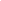 Meeting Adjourned at 9:05 am